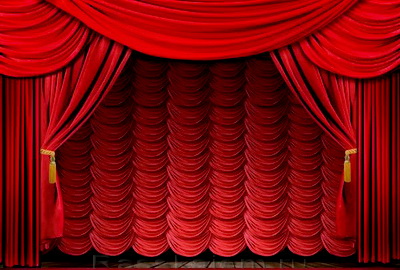 15 марта состоится Муниципальный творческий Фестиваль-конкурс обучающихся, посвященный году Театра в России – выступление чтецов, творческих театральных коллективов, награждение победителей:Регистрация участников 15 марта с 900 час. до 915 час. в ДЮЦ «Азимут» по адресу: Ленинский пр-т, 10-А.Телефон для справок 56-07-95, 56-07-63 Глушкова Людмила Викторовна, методист ДЮЦ «Азимут»